RE-TENDER FOR MEDICINETender for the Supply of Drugs/Medicine during the financial year 2015-2016Note: No tender will be accepted after closing of the Tender box, what so ever reason may be.TERMS AND CONDITIONSSealed Tender are invited for the supply of Drugs/Medicines during the financial year 2015-2016 on maximum discount on the retailed prices basis (from 1st July 2014 to 30th june, 2015) Single Stage Two Envelope Procedure basis, as per Clause 46(1) of SPPRA Rules- 2010 as per the detailed mentioned in Annexure-A of this tender From for use in SBB, EPTC Razzakabad, Karachi.The last date for submission of the Tender is fixed on 11-03-2016 The Tender should be dropped in the Tender Box kept for this purpose in the office of Commandant Shaheed Benazir Bhutto Elite Police Training Centre Razzakabad  Karachi. This will be opened before the PRICUREMENT COMMITTEE in presence of the bidders or their authorized representatives who wish to be present one the same date at 03:30 PM. The Tender form should be completed by typing in both words and in figures against each    item serially according to our Tender Serial Numbers. The Tender filled up with hand and showing over writing will not be entertained/ DISQUALIFIED. Offers should be inclusive of all Government Taxes applicable to SBB, EPTC Razzakabad,  Karachi.NTN certificate should be attached with the tender documents.Drugs license should be attached with the tender documents.The undersigned reserves the right regarding rejection of bids subject to the relevant provision of SPPRA -2010.Original Receipt issued by the Admin Branch, SBB, EPTC Razzakabad,  Karachi should be attached with bid documents.The Chemist/Druggist should attach with the bid an EARNEST MONEY DEPOSIT Rs.50, 000/- in shape of pay Order /Bank Draft issued from any scheduled Bank of Pakistan in favor of SSP/Principal Shaheed Benazir Bhutto Elite Police Training Centre Razzakabad Karachi.Professional Tax Certificate (from Excise & Taxation Department).Authority letter from Manufacturer/Importer.The bidder shall furnish an Affidavit on non –Judicial stamp paper of Rs. 100/- that the firm is not black listed in any Government Department.			   Sd/-(Capt. (R) Haider Raza), PSPCommandant   							   SBB, EPTC Razzakabad Karachi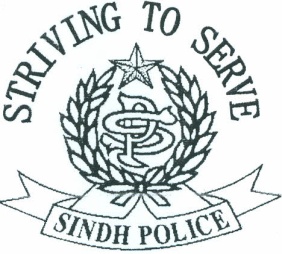 OFFICE OF THE COMMANDANTSHAHEED BENAZIR BHUTTO,ELITE POLICE TRAINING CENTRE RAZZAKABAD KARACHITel: 021-34100255 Fax: 021-34100355email: sbbeptcrazzakabad@gmail.comNo. Elite/Gen/   1320-22    /2016, Dated: 22 -02-2016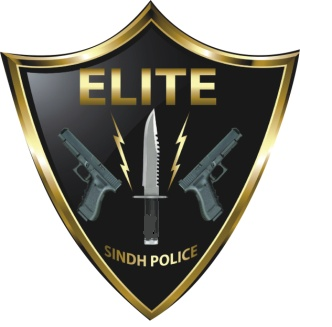 Tender FeeRs.400/-(Non-Refundable)Last date & Timing of Receiving11-03-2016 -(03.00 PM)Date & Timing of Opening11-03-2016-(03.30PM)Place of OpeningSBB, EPTC Razzakabad,  Karachi